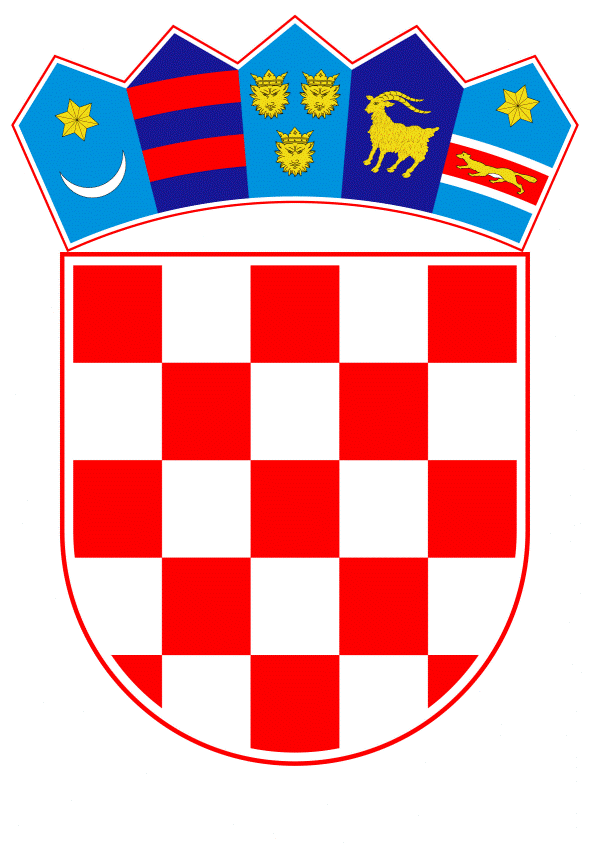 VLADA REPUBLIKE HRVATSKE                                                                                                             Zagreb, 8. listopada 2020._____________________________________________________________________________________________________________________________________________________________________________________________________________________________Prijedlog Na temelju članka 31. stavka 3. Zakona o Vladi Republike Hrvatske (Narodne novine, br. 150/11, 119/14, 93/16 i 116/18) i članka 12. stavka 3. Uredbe o unutarnjem ustrojstvu Središnjeg državnog ureda za središnju javnu nabavu (Narodne novine, broj 97/20), Vlada Republike Hrvatske je na sjednici održanoj ___. ______ 2020. godine donijelaZAKLJUČAK1. 	Ovlašćuje se Središnji državni ured za središnju javnu nabavu, da u postupak javne nabave usluge najma uređaja i upravljanja ispisom, a koji provodi za obveznike središnje javne nabave iz članka 12. stavka 1. Uredbe o unutarnjem ustrojstvu Središnjeg državnog ureda za središnju javnu nabavu (Narodne novine, broj 97/20), uključi potrebe, provede postupak javne nabave te zaključi okvirne sporazume i za sljedeće javne naručitelje koji nisu obveznici središnje javne nabave: Državno odvjetništvo Republike HrvatskeDržavno sudbeno vijećeDržavnoodvjetničko vijećeKaznionicu u GliniKaznionicu u Lipovici - PopovačiOpćinski građanski sud u Zagrebu Općinski sud u BjelovaruOpćinski sud u CrikveniciOpćinski sud u GospićuOpćinski sud u MakarskojOpćinski sud u Pazinu Općinski sud u PožegiOpćinski sud u PuliOpćinski sud u SesvetamaOpćinski sud u SiskuOpćinski sud u Slavonskom BroduOpćinski sud u SplituOpćinski sud u ŠibenikuOpćinski sud u VinkovcimaOpćinski sud u ViroviticiOpćinski sud u Zadru Općinski sud u ZlataruOpćinsko državno odvjetništvo u BjelovaruOpćinsko državno odvjetništvo u ČakovcuOpćinsko državno odvjetništvo u KoprivniciOpćinsko državno odvjetništvo u OsijekuOpćinsko državno odvjetništvo u PazinuOpćinsko državno odvjetništvo u PuliOpćinsko državno odvjetništvo u RijeciOpćinsko državno odvjetništvo u SiskuOpćinsko državno odvjetništvo u SplituOpćinsko državno odvjetništvo u ŠibenikuOpćinsko državno odvjetništvo u VaraždinuOpćinsko državno odvjetništvo u Velikoj GoriciOpćinsko državno odvjetništvo u ViroviticiOpćinsko državno odvjetništvo u ZlataruTrgovački sud u BjelovaruTrgovački sud u DubrovnikuTrgovački sud u Osijeku  Trgovački sud u PazinuUpravni sud u SplituUpravni sud u ZagrebuVisoki prekršajni sud Republike HrvatskeVisoki upravni sud Republike HrvatskeVrhovni sud Republike HrvatskeZatvor u KarlovcuZatvor u RijeciZatvor u SplituZatvor u VaraždinuŽupanijski sud u Bjelovaru Županijski sud u Karlovcu Županijski sud u Osijeku Županijski sud u PuliŽupanijski sud u Rijeci Županijski sud u Sisku Županijski sud u Slavonskom Brodu Županijski sud u Šibeniku Županijski sud u Zagrebu Županijsko državno odvjetništvo u BjelovaruŽupanijsko državno odvjetništvo u PuliŽupanijsko državno odvjetništvo u SiskuŽupanijsko državno odvjetništvo u ŠibenikuŽupanijsko državno odvjetništvo u VaraždinuŽupanijsko državno odvjetništvo u Vukovaru2. 	Zadužuje se Središnji državni ured za središnju javnu nabavu, da o ovom Zaključku izvijesti javne naručitelje iz točke 1. ovoga Zaključka.KLASA: URBROJ: Zagreb,                                                                                                             PREDSJEDNIK                                                                                                     mr. sc. Andrej PlenkovićOBRAZLOŽENJESredišnji državni ured za središnju javnu nabavu (u nastavku teksta: Središnji državni ured) provodi postupke središnje javne nabave roba, radova i usluga za obveznike središnje javne nabave određene odredbom članka 12. stavkom 1. Uredbe o unutarnjem ustrojstvu Središnjeg državnog ureda za središnju javnu nabavu („Narodne novine“, broj 97/20; u nastavku teksta: Uredba), odnosno za Ured predsjednika Republike Hrvatske, Hrvatski sabor, Vladu Republike Hrvatske, urede i stručne službe Vlade Republike Hrvatske, te za tijela državne uprave (ministarstva i državne upravne organizacije). Odredbom članka 12. stavka 3. Uredbe, predviđena je iznimka od stavka 1. navedenog članka te je propisano da Vlada Republike Hrvatske može ovlastiti Središnji državni ured za provođenje pojedinog postupka javne nabave za javne naručitelje koji nisu obuhvaćeni člankom 12. stavkom 1. Uredbe.Nadalje, Odlukom o nabavnim kategorijama („Narodne novine“, broj 64/16; u nastavku teksta: Odluka) određene su nabavne kategorije za koje je Središnji državni ured nadležan provoditi postupke središnje javne nabave. U točki I.13. Odluke, usluge ispisa odnosno najma uređaja za ispis i programa za upravljanje ispisom, određene su kao jedna od nabavnih kategorija središnje javne nabave.Smjernicama za nabavu proizvoda informacijske i komunikacijske tehnologije, koje je u listopadu 2019. donio Središnji državni ured za razvoj digitalnog društva, kao strateško opredjeljenje određeno je da se u tijelima državne uprave koristi upravljani ispis, primjerice putem uređaja u najmu (usluga ispisa), sa kontrolom pristupa ispisnim uređajima karticom ili PIN-om, i s programom za upravljanje, a iz razloga bolje kontrole i smanjenja troškova u cjelini.U predmetnoj nabavnog kategoriji, Središnji državni ured do sada je provodio postupke javne nabave za 30 obveznika središnje javne nabave, dok se ovim Zaključkom predlaže proširenje na javne naručitelje u razdjelu Ministarstva pravosuđa i uprave, a koji su s obzirom na svoje potrebe Središnjem državnom uredu iskazali interes za uključivanje u postupak objedinjene nabave, a koji su navedeni u točki 1. ovog Zaključka.Također naglašavamo da za provođenje predmetnih postupka središnje javne nabave za prošireni krug korisnika nije potrebno osiguravati dodatna financijska sredstva, budući da će korisnici na temelju okvirnih sporazuma koje zaključi Središnji državni ured zaključivati svoje pojedinačne ugovore o javnoj nabavi sukladno svojim potrebama i financijskim sredstvima osiguranim u svojim proračunima. Slijedom navedenog, uvažavajući iskazani interes i dostavljene suglasnosti za uključivanje u predstojeći postupak nabave usluge najma uređaja i upravljanja ispisom, donošenje ovog Zaključka opravdano je i u skladu s člankom 12. stavkom 3. Uredbe.Predlagatelj:Središnji državni ured za središnju javnu nabavu     Predmet:Prijedlog zaključka o davanju ovlaštenja Središnjem državnom uredu za središnju javnu nabavu za provedbu postupka javne nabave usluge najma uređaja i upravljanja ispisom za tijela koja nisu obveznici središnje javne nabave 